ESCOLA MUNICIPAL FARID SALOMÃO- ROTINA SEMANAL PROFESSORA- MARIA JOSÉSemana de 19 à 23de outubro de 2020- 2º ANO ALink explicativo da rotina no Youtube:Recorte e cole as atividades abaixo em seu caderno, de acordo com o dia da semana, e responda:Segunda-feira – 19/10/20LEIA O BILHETE QUE PREPARAMOS PARA VOCÊS: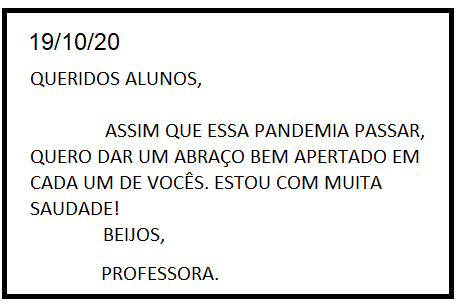 INTERPRETAÇÃO1 – QUAL É O GÊNERO LITERÁRIO ACIMA? __________________________________________2 – PARA QUEM O BILHETE FOI DESTINADO? ________________________________________3 - O QUE A PROFESSORA QUER FAZER QUANDO ENCONTRAR OS ALUNOS? _____________________________________________________________________________________________4 – QUEM ESCREVEU O BILHETE? __________________________________________________5 – COMO A PROFESSORA SE DESPEDIU? ____________________________________________6 – QUAL A DATA EM QUE O BILHETE FOI ENVIADO? __________________________________Quarta-feira – 21/10/20 (Atividade de leitura)VEJA ALGUNS PANFLETOS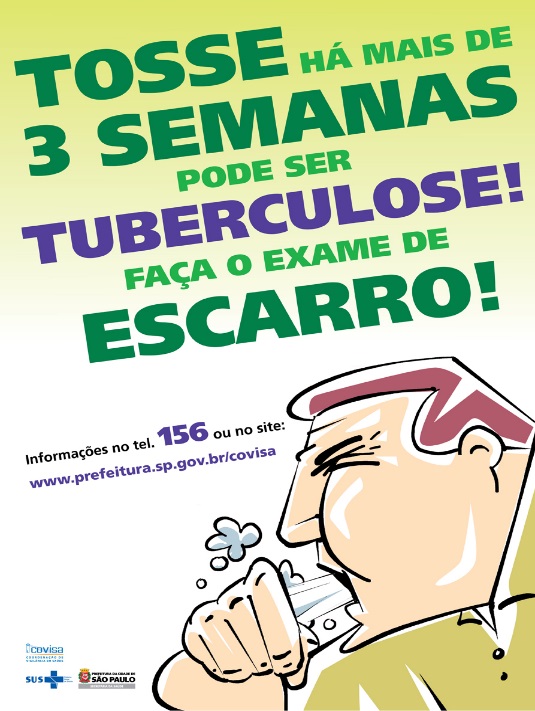 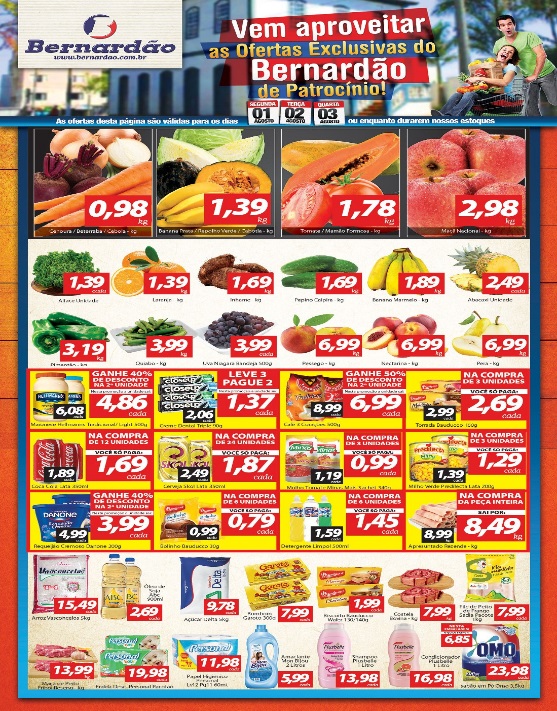 Quinta-feira – 22/10/201-LEIA O PANFLETO E RESPONDA AS QUESTÕES. 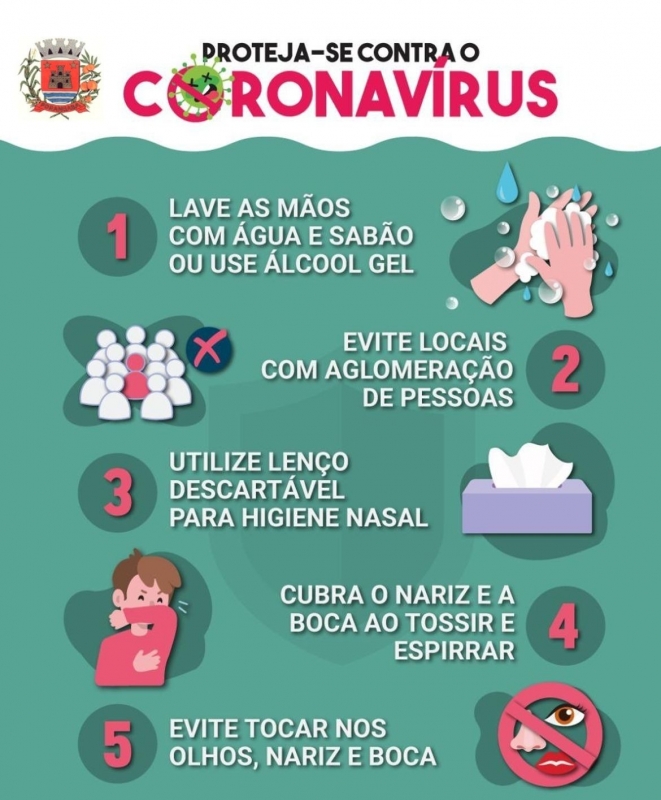 1-ESTE TEXTO É:(     ) UM POEMA                  (     ) UM CONVITE            (     ) UM PANFLETO.2- ESTE TEXTO FOI ESCRITO PARA:(     ) DIVERTIR AS PESSOAS.(     ) DAR INSTRUÇÕES DE COMO SE PROTEGER DO CORONAVÍRUS.(     )FAZER UM CONVITE.3- A FRASE: EVITE LOCAIS COM AGLOMERAÇÃO DE PESSOAS. SIGNIFICA:(     ) QUE DEVEMOS FREQUENTAR LUGARES COM MUITAS PESSOAS.(     ) QUE NÃO DEVEMOS FREQUENTAR LUGARES COM MUITAS PESSOAS.4- ORGANIZE AS PALAVRAS EM ORDEM ALFABÉTICA. (SE FOR NECESSÁRIO CONSULTE O ALFABETO)GEL- NASAL- DESCARTÁVEL- ÁLCOOL- TOSSIR- ESPIRRAR- BOCA- CUBRA__________________________________________________________________________________________________QUINTA-FEIRASEXTA-FEIRAEMAI (LIVRO CAPA AZUL – VOLUME 1)MATEMÁTICA – Sequência 13 – Brinquedos, caixas e seus formatos – ATIVIDADE 13.3 -  página 79.Resolva os exercícios 1 e 2 (a).Desenhando objetos com formato de cubo._________________PORTUGUÊS - Leia o bilhete e responda as questões.CADERNO DE CASA (COPIAR)Escreva um bilhete para sua professora respondendo o bilhete dela. Não esqueça de seguir as etapas do bilhete:DataDestinatárioAssunto/MensagemDespedidaAssinatura/NomeEMAI (LIVRO CAPA AZUL – VOLUME 1)MATEMÁTICA – Sequência 13 – Brinquedos, caixas e seus formatos – ATIVIDADE 13.5 -  página 81.Resolva o exercício 1 (a,b,c).Analisando peso.PORTUGUÊS – Leia o panfleto e responda as questões.EMAI (LIVRO CAPA AZUL – VOLUME 1)MATEMÁTICA – Sequência 14 – Jogos e cálculos – ATIVIDADE 14.1 -  página 84.Resolva os exercícios 1 (a,b,c) e 2 (a,b,c)-Situações problemas e interpretação.Atividade de entretenimento –Ouça o trava-língua “Um prato de trigo para três tigres tristes”, treine com sua família e envie o seu áudio ou vídeo para sua professora. EMAI (LIVRO CAPA AZUL – VOLUME 1)MATEMÁTICA – Sequência 13 – Brinquedos, caixas e seus formatos – ATIVIDADE 13.3 -  página 79.Resolva os exercícios 1 e 2 (a).Desenhando objetos com formato de cubo._________________PORTUGUÊS - Leia o bilhete e responda as questões.EMAI (LIVRO CAPA AZUL – VOLUME 1)MATEMÁTICA – Sequência 13 – Brinquedos, caixas e seus formatos – ATIVIDADE 13.4 -  página 80. Resolva o exercício 1 (a,b).Desenhando objetos com formato de bloco retangular. PORTUGUÊS –Leia a definição de panfleto e veja alguns exemplos.PORTUGUÊS – Leia o panfleto e responda as questões.EMAI (LIVRO CAPA AZUL – VOLUME 1)MATEMÁTICA – Sequência 14 – Jogos e cálculos – ATIVIDADE 14.1 -  página 84.Resolva os exercícios 1 (a,b,c) e 2 (a,b,c)-Situações problemas e interpretação.Atividade de entretenimento –Ouça o trava-língua “Um prato de trigo para três tigres tristes”, treine com sua família e envie o seu áudio ou vídeo para sua professora. 